Fiche de pré-réservation 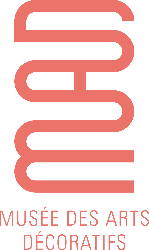 Groupes adultesPublics du champ social A renvoyer à marion.brasset@madparis.fr / informations au 01 44 55 59 26 Conditions d’accueil Selon l’heure de l’activité, prévoir une arrivée 15 minutes avant pour vérification du passe sanitaire, passage en caisse et au vestiaire. Le passe sanitaire est demandé à l’entrée du musée dès 12 ans. StructureType : 				Dénomination : Adresse : 					CP : 	 	Ville :  	Pays : Présentation : Personne référenteNom, prénom : Adresse électronique : 	Téléphone portable :   Je souhaite recevoir les invitations et actualités des Arts DécoratifsPublicProfil : Nombre de participants, accompagnateurs inclus (15 pers. max.) :  Choix de visiteActivité :  Visite guidée 1h • français : 65€  Visite guidée 1h30 • français : 95€  Visite guidée 2h • français : 125€ 	 Visite-atelier 1h30 • français : 120€  Visite-atelier 2h • français : 160€ Exposition ou thème choisie : Musée des Arts décoratifs 		Musée Nissim de Camondo Le droit d’entrée au musée des Arts décoratifs et au musée Nissim de Camondo est gratuit. Jour et heure de visite souhaitésDate : Heure :  Le musée des Arts décoratifs (107 Rivoli) est fermé le lundi. Les groupes y sont accueillis du mardi au samedi de 10h à 16h30 en continu, le dimanche de 10h à 13h et le jeudi en nocturne jusqu’à 19h30. Le musée Nissim de Camondo est fermé le lundi et le mardi. Les groupes y sont accueillis du mercredi au samedi de 10h à 16h en continu et le dimanche de 10h à 13h. Demandes ou remarques spécifiques